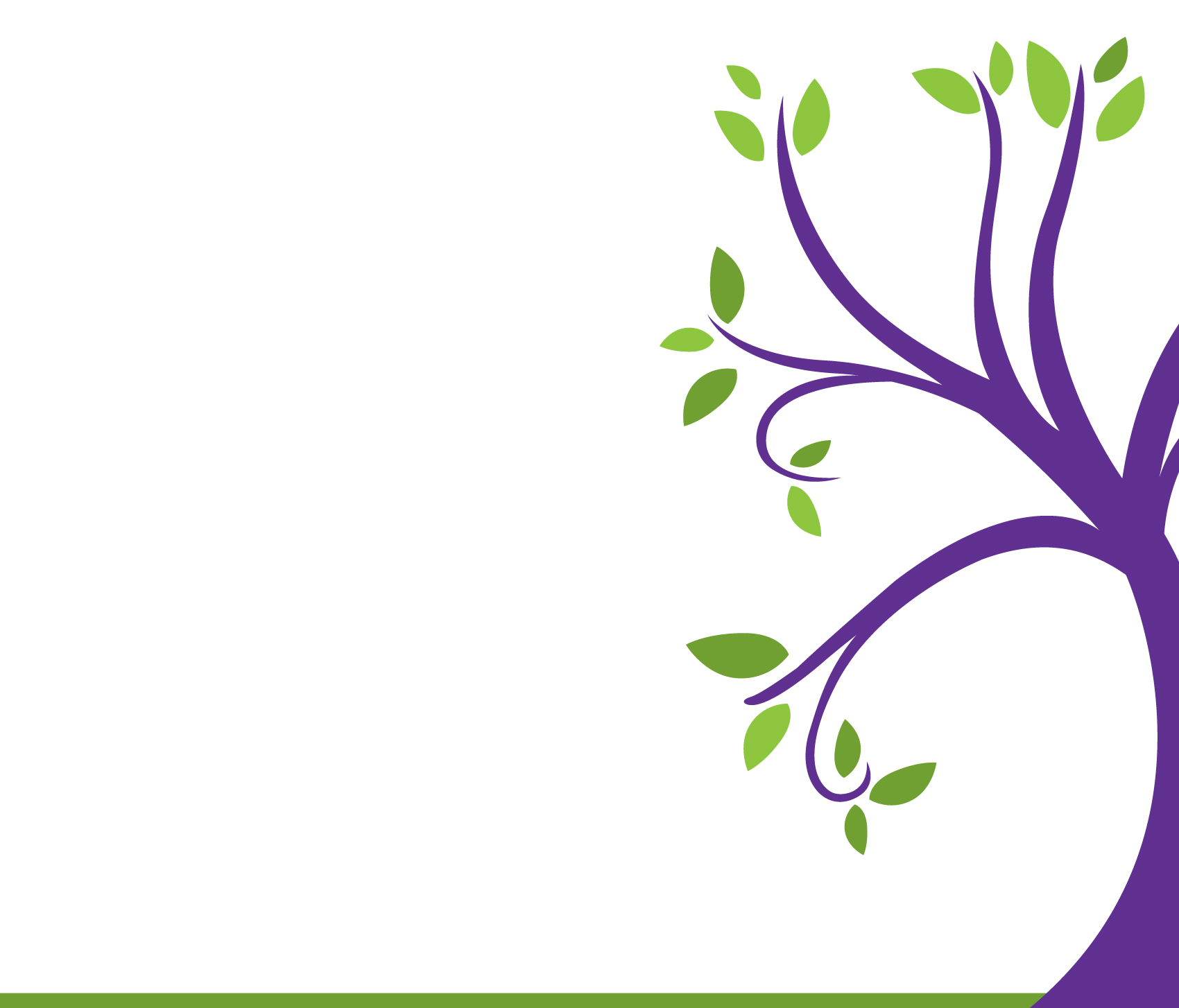 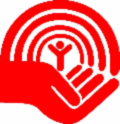 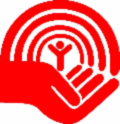 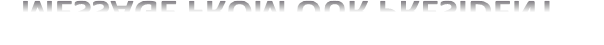 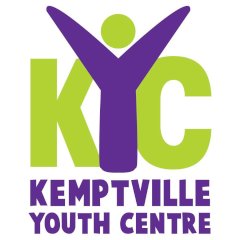 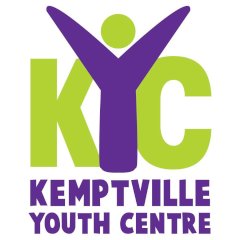 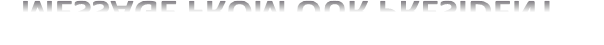 MESSAGE FROM OUR PRESIDENTFor over 29 years KYC has been a safe, friendly haven for youth to drop in after school and in the evenings. KYC has an ever changing, amazing team of staff, board members and volunteers who bring diversity and enthusiasm to our Centre coupled with a great group of youth that participate regularly in Centre activities.In 2022 we regrettably said farewell to Barb Tobin and Micaela Comerford but welcomed Roxanne and Karley. Both have settled in well and brought new ideas and enthusiasm to their roles. We completed the installation of a basketball facility at the rear of the building using our ownFunds and a $4,000 grant from the NorthGrenville Municipality. It doubles as a streethockey rink in the winter!In 2022 we had good fund raising by way of a successful Book Fair and the Golf Tournament.With the aid of a Trillium Foundation of Ontario Grant we completed a review of KYC operations which resulted in plans for 2023to enhance social media, make KYC more of a “hub” for youth services and pay more attention to youth mental health programs. Major support from United Way of Leeds and Grenville was as always vital to our continues operation  Bruce Wehlau, President, 20222022 Board of DirectorsBruce Wehlau, PresidentMissy Henshall, Vice-PresidentBrian Arleth, TreasurerBeth Searle Secretary  Jason Blakey Shannon Lever Claude Smith Nancy Miller-McKenzieManager &   Program Coordinator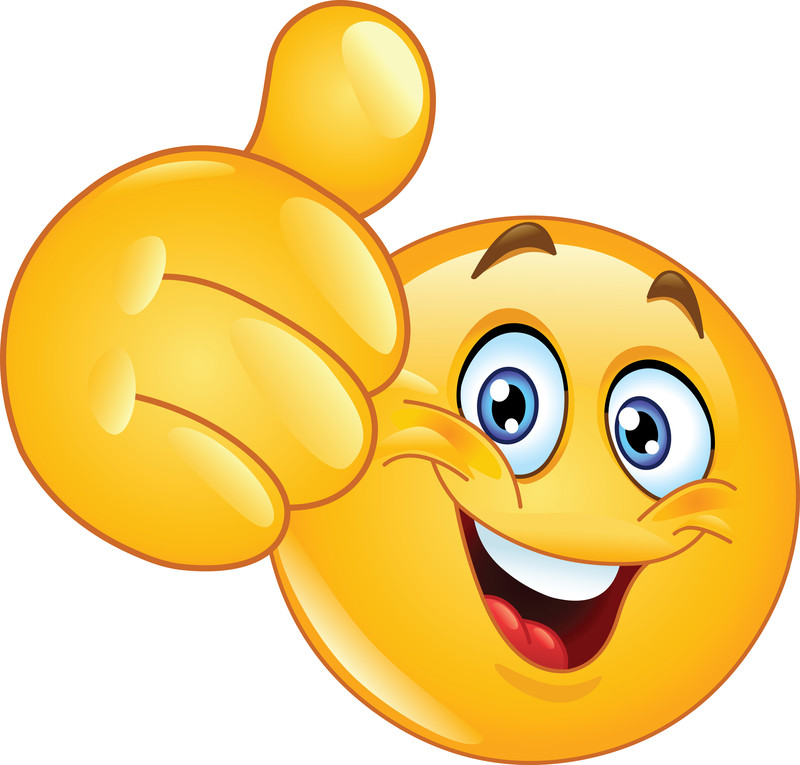 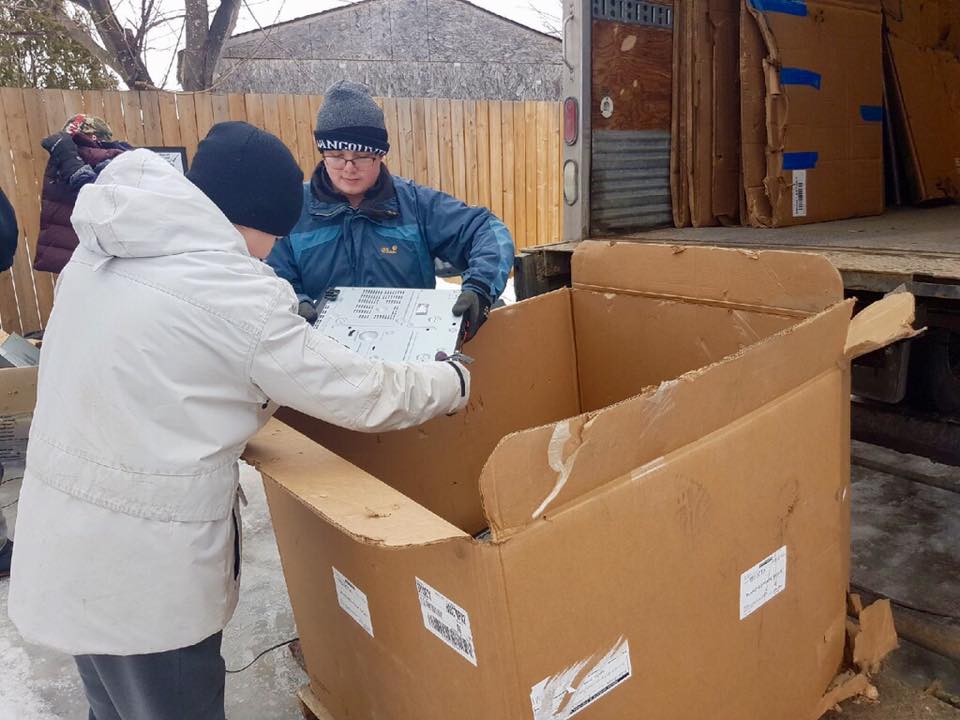 Our Report Card - How are we doing?Our 2022 priorities again were:Membership - KYC will maintain youth participation /attendance Numbers were down at the beginning of the year but have recovered towards the end of the year. Our monthly stats continued to grow and there were several new youth joining the fun!  On average we see now see 15 regulars a day- but numbers vary depending on activities and time of year.Community - KYC will increase the number of community partnerships by one per quarter.KYC: We are forging partnerships with Big Brothers Big Sisters and continuing with Connect YouthProgramming –Programs are constantly reviewed and depend upon youth needs and wants and availability of program mentors. required.We continue social media use.Administration – A difficult year with the staff turnover we initially experienced in 2022 but KYC has returned to normal! The process of renewing of KYC web page was completed. Building – The KYC owned building continues to be major asset.Finances and Fundraising – We are constantly looking for more ways to be self-sustainable, be it through long-term pledges, identification and approval for new grants, program cost recovery, and/or increased fundraising.In 2022 we completed work on installing a basketball facility at the rear of the building. It is about a third the size of a full court with one hoop. The surface was completed with a grant from the Municipality of Leeds & Grenville towards the cost and the final installation of hoops will be made in spring 2023. The surface made a great skating rink in the winter! .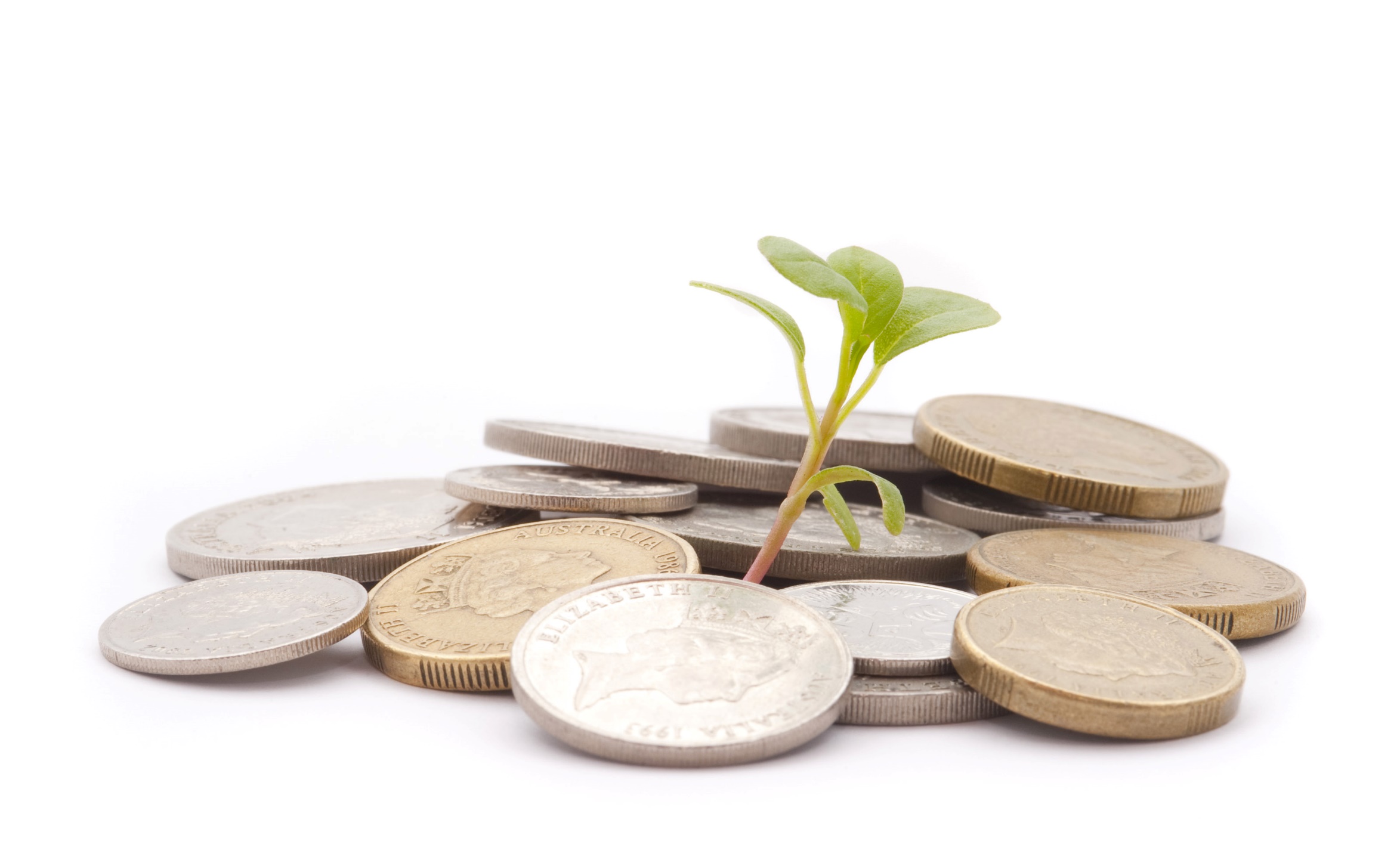 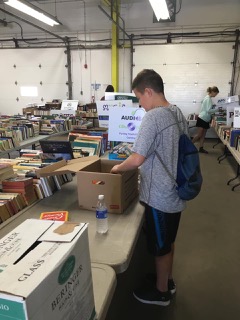 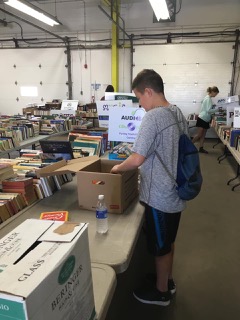 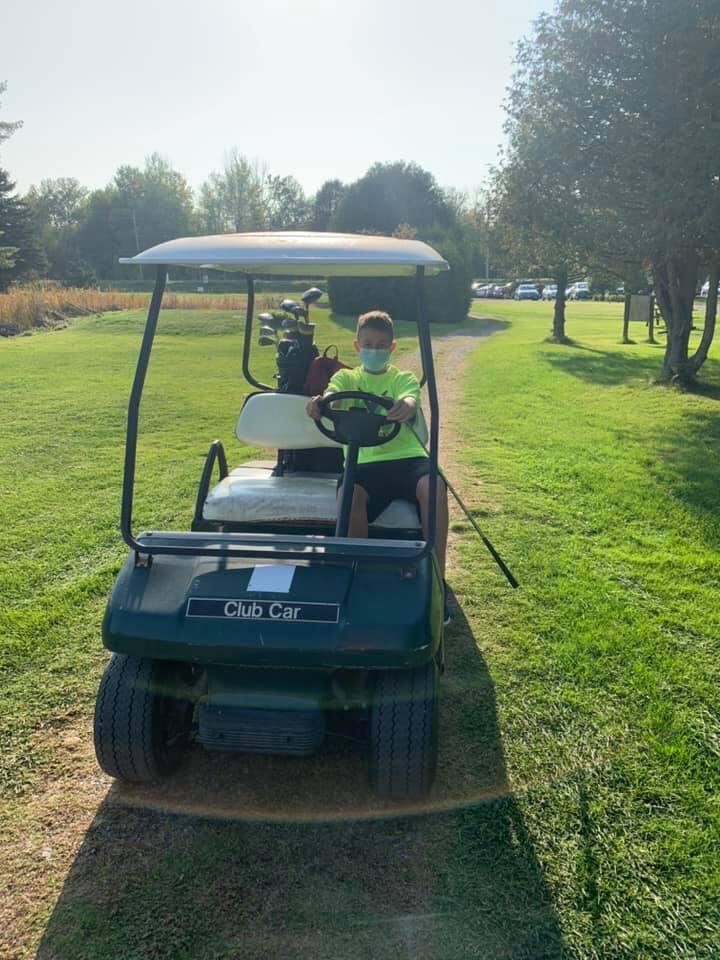 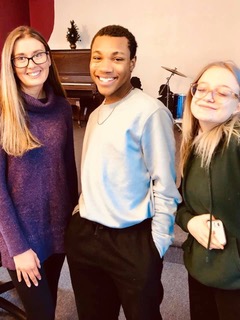 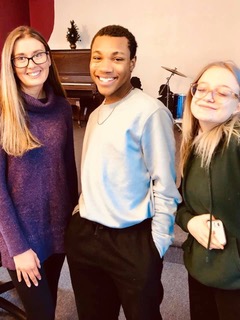 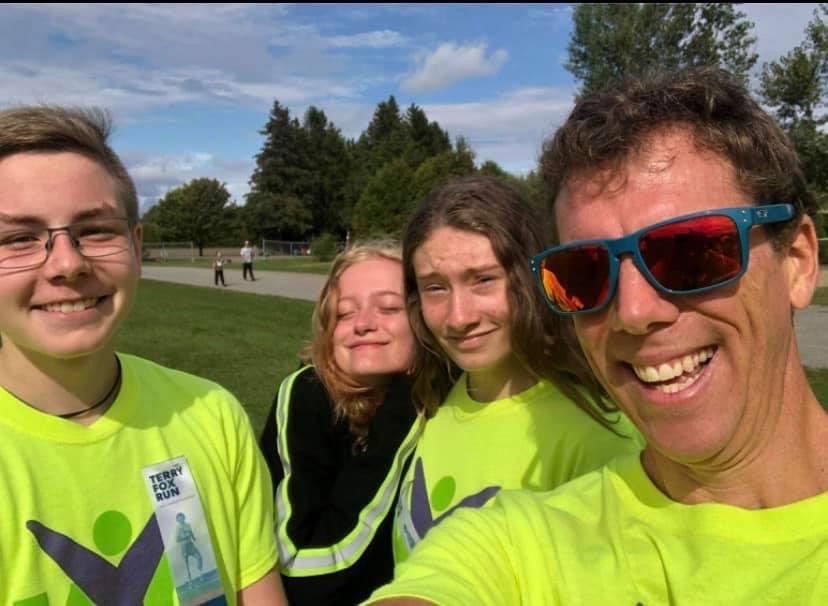 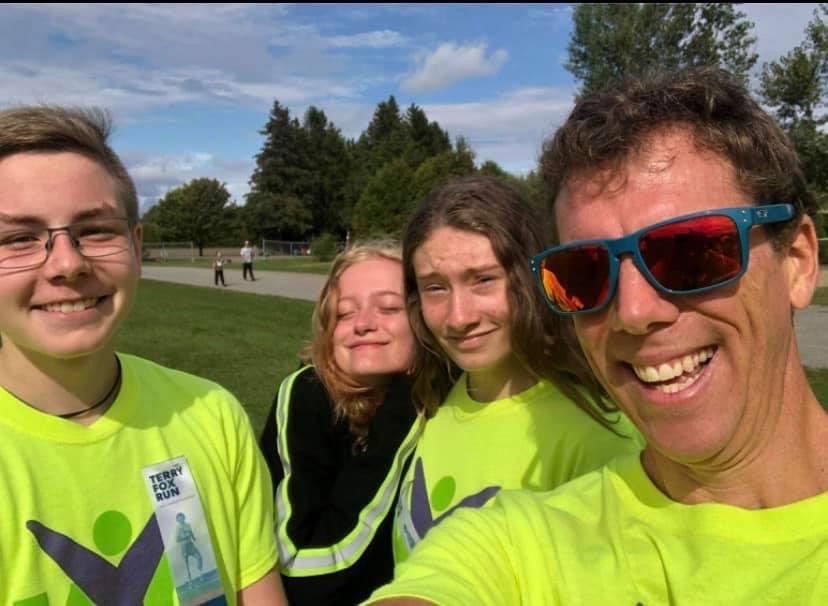 In 2022 KYC offered local youth …Daily After School Drop-In & Homework Help offered Every Day!Daily Fun Programs include:	Bake/Cooking Events – Sports Activities – Movie & Arts ActivitiesGames: Pool – Ping Pong -Board & Computer Games - weekly “Dungeons & Dragons”+ lots of different events, activities and field trips!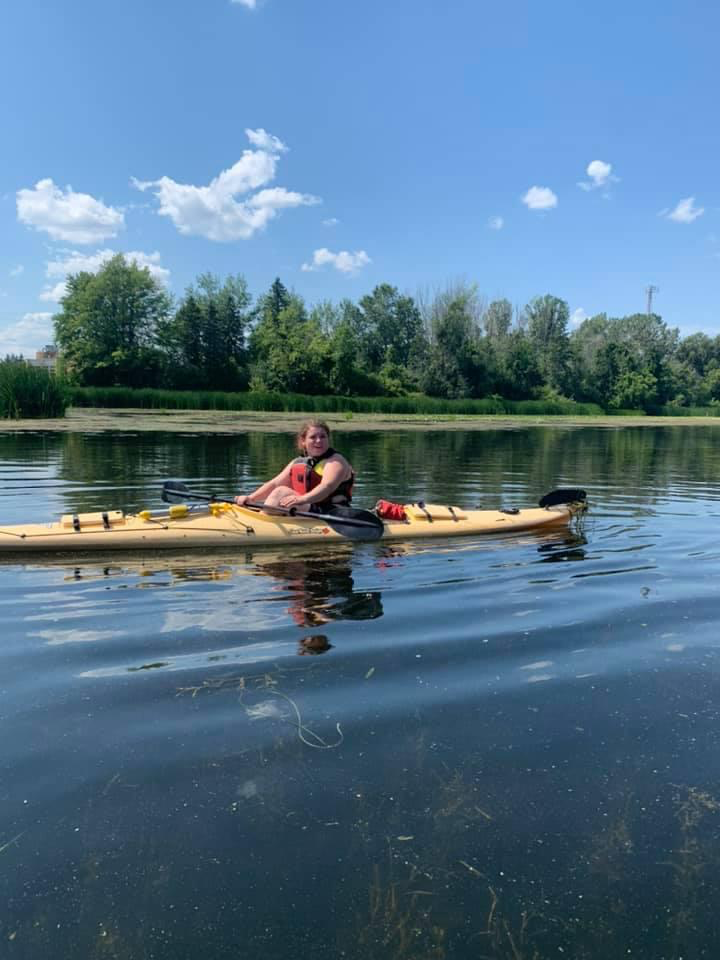  We increasingly step outdoors to be healthy and active!!
Forever health conscious - our Sports are a hit! .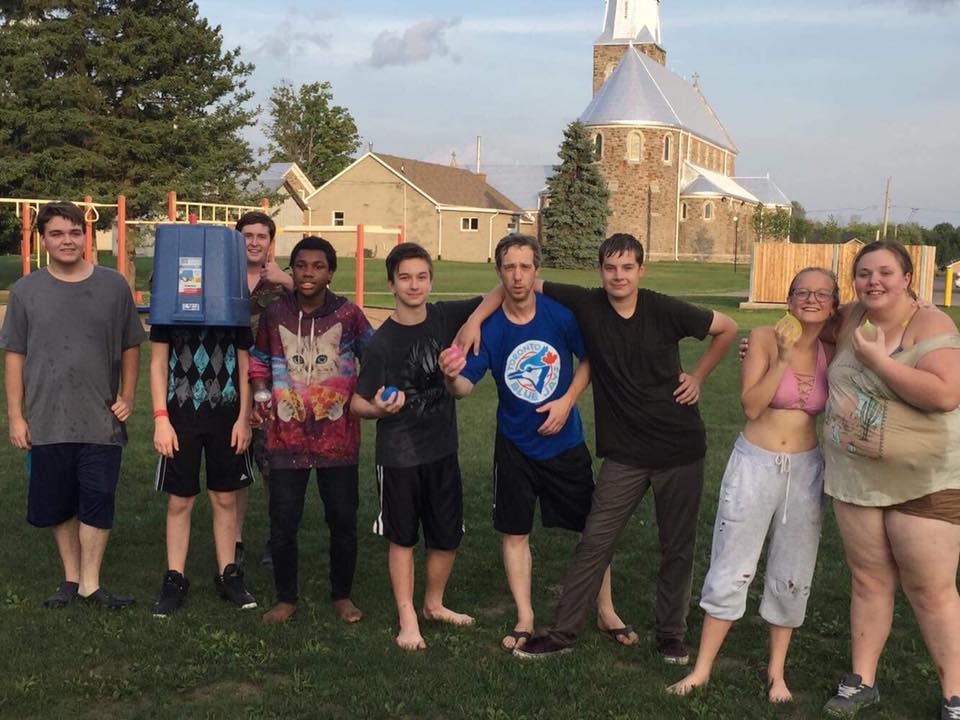 KYC is fortunate to have the support of Canadian Tire Jumpstart and our regular Volunteers as key element of our Sports Programming.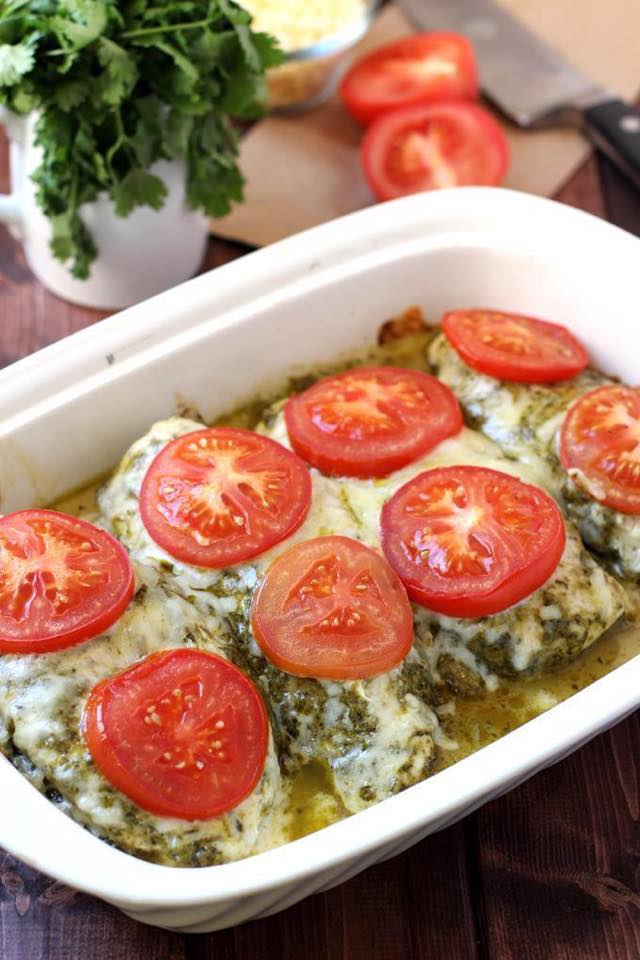 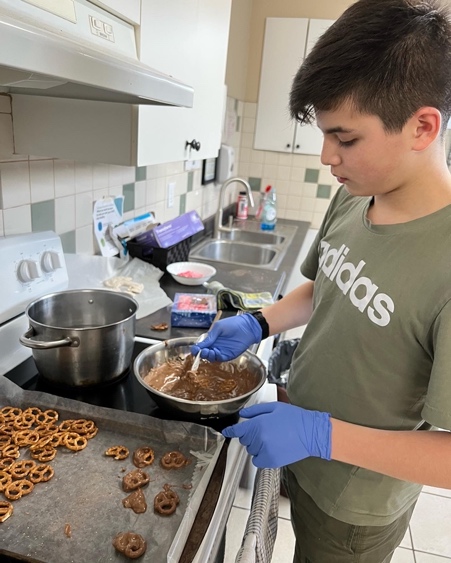 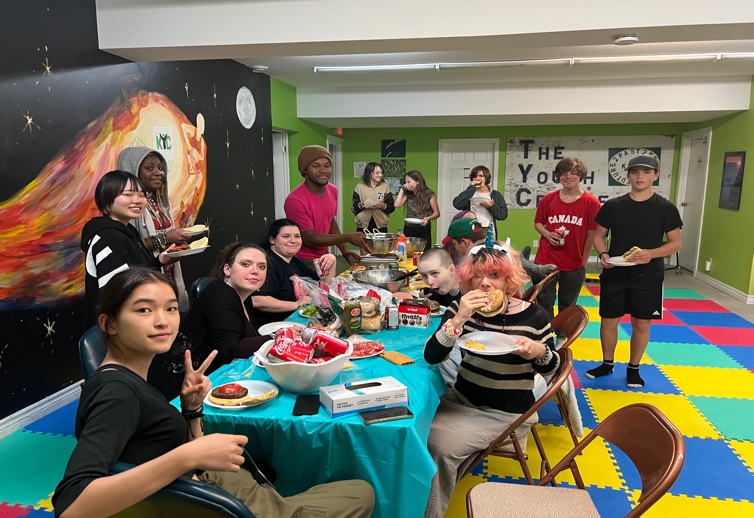 Jumpstart also makes excursions throughout the region a possibility for everyone!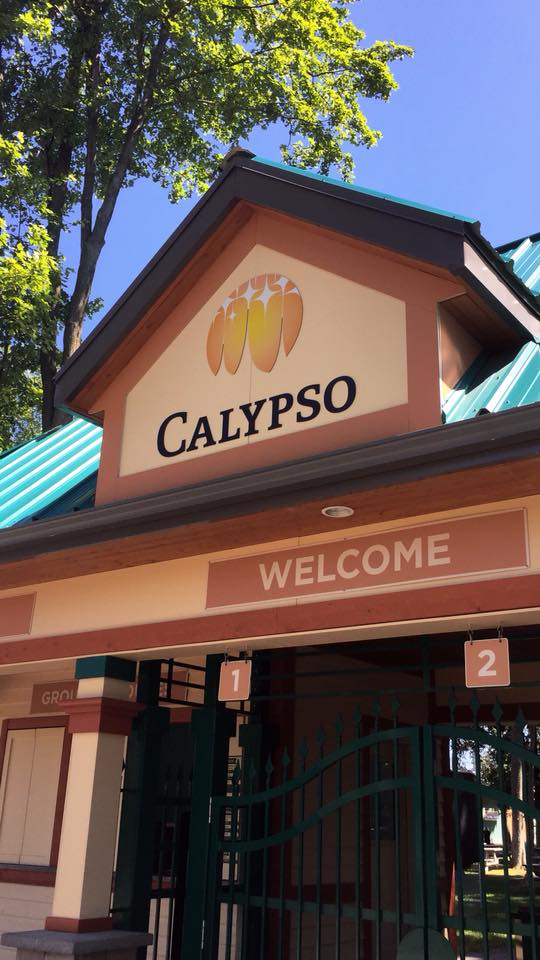 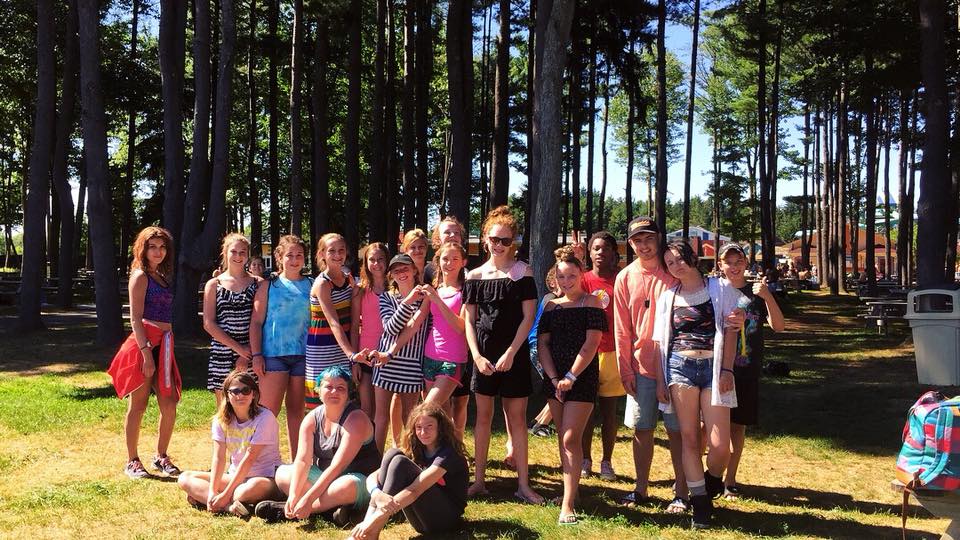 This Favourite Summer ExcursionWould not be possible without our enthusiastic volunteers!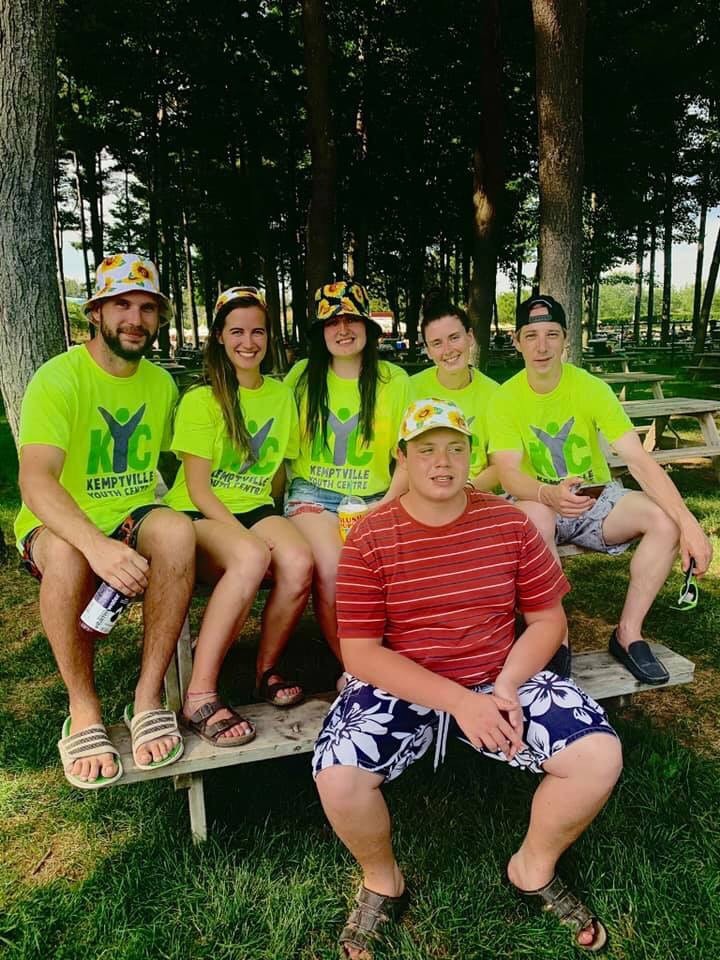 FINANCIAL OVERVIEW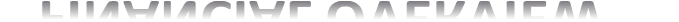 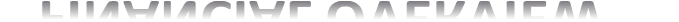 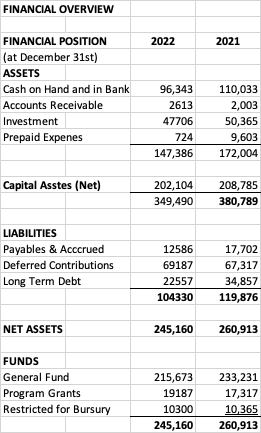 